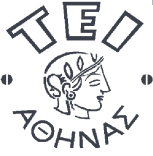 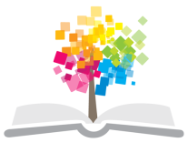 Βάσεις Δεδομένων Ι (Ε)Ενότητα 9: Επανάληψη σε δηλώσεις SQL - Εμβάθυνση Χ. Σκουρλάς, Α. ΤσολακίδηςΤμήμα Μηχανικών Πληροφορικής ΤΕΣτόχος του εργαστηρίου είναι η εκμάθηση των δηλώσεις SQL με επανάληψη και η εμβάθυνση με πρακτική άσκηση στα προϊόντα  mySQL και OracleΛέξεις Κλειδιά: Συνδέσεις (join), mySQL, OracleΕπανάληψη σε δηλώσεις SQL - ΕμβάθυνσηΔημιουργήστε τη βάση δεδομένων Personnel_db που περιλαμβάνει τους πίνακες:SELECT * FROM DepartmentSELECT * FROM JobsSELECT * FROM EmployeeΝα ορίσετε στους πίνακες σας κύρια και ξένα κλειδιά.Εισάγετε τα δεδομένα στους πίνακες.Δείτε τα δεδομένα των πινάκωνΓράψτε σύνδεση όλων των πινάκων με ταξινόμηση αποτελεσμάτων (job, ename)Αλλάξτε στην εντολή τη σειρά πινάκων, συνθηκών και διαπιστώστε ότι η εντολή υπολογίζει τα ίδια αποτελέσματα.Δείτε τα ίδια στοιχεία μόνο για υπαλλήλους των τμημάτων 'ACCOUNTING','SALES'Δώστε άλλα δικά σας παραδείγματαΠόσοι υπάλληλοι ανήκουν σε κάθε τμήμαΝα  υπολογίσετε το ίδιο αλλά η εντολή σας να περιλαμβάνει WHERE με συνδέσεις όλων των πινάκωνΤώρα αλλάξτε το κριτήριο ώστε να βλέπετε και το όνομα του τμήματος Με την ίδια τεχνική θα μπορούσατε να βλέπετε οποιαδήποτε στήλη οποιουδήποτε πίνακα αρκεί να θυμάστε να προσθέτετε τη νέα στήλη και στο κριτήριο.Να κάνετε «φιλτράρισμα» των αποτελεσμάτων με χρήση HAVINGΣτο φιλτράρισμα μπορείτε να χρησιμοποιήσετε συνθήκη που περιλαμβάνει AND, OR, NOT, το κριτήριο της group by και AVG, MAX, SUM, COUNT κ.λπ.Προσοχή! Δείτε την παρακάτω εντολή στην Oracle.  Δοκιμάστε την ίδια εντολή στη mySQL. Τι παρατηρείτε;SELECT dname,Employee.deptno, COUNT(*)FROM Employee,Department,JobsWHERE Employee.deptno=Department.deptnoAND Employee.jobcode=Jobs.jobnoGROUP BY Employee.deptnoHAVING COUNT(*)>=1
ORA-00979: not a GROUP BY expressionΠροσοχή! Δείτε την παρακάτω εντολή στην Oracle.  Δοκιμάστε την ίδια εντολή στη mySQL. Τι παρατηρείτε;SELECT *FROM EmployeeWHERE ename='smith'
Statement processed. 0.01 seconds Προσοχή! Δείτε την παρακάτω εντολή στην Oracle.  Δοκιμάστε την ίδια εντολή στη mySQL. Τι παρατηρείτε;SELECT *FROM EmployeeWHERE ename='SMITH'
Statement processed. 0.01 seconds Δοκιμάστε εντολές UPDATEUPDATE EmployeeSET ename='NICK'WHERE empno=300;Προσθέστε στήλη hiredate στον πίνακα EmployeeALTER TABLE Employee ADD(hiredate date);Εισάγετε δεδομένα για τη νέα στήληUPDATE EmployeeSET hiredate='2010/1/1'WHERE empno=300;Κ.λπΔείτε στην Oracle προσθήκη στήλης που δείχνει αριθμό υπαλλήλων και πως μπορούμε να υπολογίσουμε αυτόματα τις τιμές της στήλης αυτής.Δεδομένου ότι οι εντολές UPDATE, DELETE παρουσιάζουν διαφορές από προϊόν σε προϊόν δοκιμάστε αν η εντολή UPDATE εκτελείται και στη mySQLALTER TABLE Department ADD (no_of_employees NUMBER(3));
Table altered. 0.01 seconds UPDATE DepartmentSET no_of_employees =            (SELECT COUNT(*)            FROM Employee            WHERE Employee.deptno = Department.deptno);
3 row(s) updated. 0.01 seconds SELECT * FROM Department;
3 rows selected. 0.01 seconds Δημιουργήστε νέο πίνακα και μεταφέρετε με μία εντολή INSERT δεδομένα από άλλον πίνακαCREATE TABLE my_Employee(empno NUMBER(4) NOT NULL,          ename VARCHAR2(20),         jobcode NUMBER(3) NOT NULL,deptno NUMBER(2) NOT NULL);
Table created. 0.01 seconds INSERT INTO my_Employee(empno,ename,jobcode,deptno)SELECT empno,ename,jobcode,deptnoFROM Employee;SELECT * FROM my_Employee;MySQL:CREATE TABLE my_Employee(empno int(4) NOT NULL, ename varchar(20),         jobcode int(3) NOT NULL,deptno int(2) NOT NULL);INSERT INTO my_Employee(empno,ename,jobcode,deptno)SELECT empno,ename,jobcode,deptnoFROM Employee;SELECT * FROM my_Employee;Διαγράψτε τη βάσηDROP  DATABASE Personnel_db;ΣημειώματαΣημείωμα ΑναφοράςCopyright ΤΕΙ Αθήνας, Χ. Σκουρλάς, Α. Τσολακίδης 2014. Χ. Σκουρλάς, Α. Τσολακίδης. «Βάσεις Δεδομένων Ι (Ε). Ενότητα 9: Επανάληψη σε δηλώσεις SQL - Εμβάθυνση». Έκδοση: 1.0. Αθήνα 2014. Διαθέσιμο από τη δικτυακή διεύθυνση: ocp.teiath.gr.Σημείωμα ΑδειοδότησηςΤο παρόν υλικό διατίθεται με τους όρους της άδειας χρήσης Creative Commons Αναφορά, Μη Εμπορική Χρήση Παρόμοια Διανομή 4.0 [1] ή μεταγενέστερη, Διεθνής Έκδοση.   Εξαιρούνται τα αυτοτελή έργα τρίτων π.χ. φωτογραφίες, διαγράμματα κ.λ.π., τα οποία εμπεριέχονται σε αυτό. Οι όροι χρήσης των έργων τρίτων επεξηγούνται στη διαφάνεια  «Επεξήγηση όρων χρήσης έργων τρίτων». Τα έργα για τα οποία έχει ζητηθεί άδεια  αναφέρονται στο «Σημείωμα  Χρήσης Έργων Τρίτων». 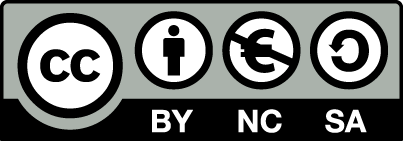 [1] http://creativecommons.org/licenses/by-nc-sa/4.0/ Ως Μη Εμπορική ορίζεται η χρήση:που δεν περιλαμβάνει άμεσο ή έμμεσο οικονομικό όφελος από την χρήση του έργου, για το διανομέα του έργου και αδειοδόχοπου δεν περιλαμβάνει οικονομική συναλλαγή ως προϋπόθεση για τη χρήση ή πρόσβαση στο έργοπου δεν προσπορίζει στο διανομέα του έργου και αδειοδόχο έμμεσο οικονομικό όφελος (π.χ. διαφημίσεις) από την προβολή του έργου σε διαδικτυακό τόποΟ δικαιούχος μπορεί να παρέχει στον αδειοδόχο ξεχωριστή άδεια να χρησιμοποιεί το έργο για εμπορική χρήση, εφόσον αυτό του ζητηθεί.Επεξήγηση όρων χρήσης έργων τρίτωνΔιατήρηση ΣημειωμάτωνΟποιαδήποτε αναπαραγωγή ή διασκευή του υλικού θα πρέπει να συμπεριλαμβάνει:το Σημείωμα Αναφοράςτο Σημείωμα Αδειοδότησηςτη δήλωση Διατήρησης Σημειωμάτων το Σημείωμα Χρήσης Έργων Τρίτων (εφόσον υπάρχει) μαζί με τους συνοδευόμενους υπερσυνδέσμους.Το περιεχόμενο του μαθήματος διατίθεται με άδεια Creative Commons εκτός και αν αναφέρεται διαφορετικά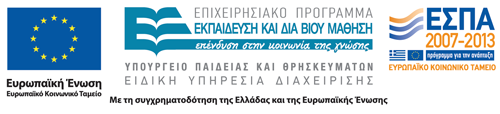 Το έργο υλοποιείται στο πλαίσιο του Επιχειρησιακού Προγράμματος «Εκπαίδευση και Δια Βίου Μάθηση» και συγχρηματοδοτείται από την Ευρωπαϊκή Ένωση (Ευρωπαϊκό Κοινωνικό Ταμείο) και από εθνικούς πόρους.DEPTNODNAME10ACCOUNTING20SALES30PERSONNELJOBNOJOBSAL100DBA2500200ANALYST2000EMPNOENAMEJOBCODEDEPTNO1000SMITH100102000TOM20010300JIM10020400Smith20020EMPNOENAMEDEPTNODNAMEJOBCODEJOBSAL2000TOM10ACCOUNTING200ANALYST2000400Smith20SALES200ANALYST2000300JIM20SALES100DBA25001000SMITH10ACCOUNTING100DBA2500EMPNOENAMEDEPTNODNAMEJOBCODEJOBSAL300JIM20SALES100DBA25001000SMITH10ACCOUNTING100DBA2500400Smith20SALES200ANALYST20002000TOM10ACCOUNTING200ANALYST2000DEPTNOCOUNT(*)202102DEPTNODNAMECOUNT(*)10ACCOUNTING220SALES2JOBCODECOUNT(*)1002EMPNOENAMEJOBCODEDEPTNO400smith20020EMPNOENAMEJOBCODEDEPTNO1000SMITH10010DEPTNODNAMENO_OF_EMPLOYEES10ACCOUNTING220SALES230PERSONNEL0EMPNOENAMEJOBCODEDEPTNO1000SMITH100102000TOM20010300NICK10020400smith20020Ανοικτά Ακαδημαϊκά ΜαθήματαΤεχνολογικό Εκπαιδευτικό Ίδρυμα ΑθήναςΤέλος ΕνότηταςΧρηματοδότησηΤο παρόν εκπαιδευτικό υλικό έχει αναπτυχθεί στα πλαίσια του εκπαιδευτικού έργου του διδάσκοντα.Το έργο «Ανοικτά Ακαδημαϊκά Μαθήματα στο ΤΕΙ Αθήνας» έχει χρηματοδοτήσει μόνο τη αναδιαμόρφωση του εκπαιδευτικού υλικού. Το έργο υλοποιείται στο πλαίσιο του Επιχειρησιακού Προγράμματος «Εκπαίδευση και Δια Βίου Μάθηση» και συγχρηματοδοτείται από την Ευρωπαϊκή Ένωση (Ευρωπαϊκό Κοινωνικό Ταμείο) και από εθνικούς πόρους.©Δεν επιτρέπεται η επαναχρησιμοποίηση του έργου, παρά μόνο εάν ζητηθεί εκ νέου άδεια από το δημιουργό.διαθέσιμο με άδεια CC-BYΕπιτρέπεται η επαναχρησιμοποίηση του έργου και η δημιουργία παραγώγων αυτού με απλή αναφορά του δημιουργού.διαθέσιμο με άδεια CC-BY-SAΕπιτρέπεται η επαναχρησιμοποίηση του έργου με αναφορά του δημιουργού, και διάθεση του έργου ή του παράγωγου αυτού με την ίδια άδεια.διαθέσιμο με άδεια CC-BY-NDΕπιτρέπεται η επαναχρησιμοποίηση του έργου με αναφορά του δημιουργού. Δεν επιτρέπεται η δημιουργία παραγώγων του έργου.διαθέσιμο με άδεια CC-BY-NCΕπιτρέπεται η επαναχρησιμοποίηση του έργου με αναφορά του δημιουργού. Δεν επιτρέπεται η εμπορική χρήση του έργου.διαθέσιμο με άδεια CC-BY-NC-SAΕπιτρέπεται η επαναχρησιμοποίηση του έργου με αναφορά του δημιουργού και διάθεση του έργου ή του παράγωγου αυτού με την ίδια άδεια. Δεν επιτρέπεται η εμπορική χρήση του έργου.διαθέσιμο με άδεια CC-BY-NC-NDΕπιτρέπεται η επαναχρησιμοποίηση του έργου με αναφορά του δημιουργού. Δεν επιτρέπεται η εμπορική χρήση του έργου και η δημιουργία παραγώγων του.διαθέσιμο με άδεια CC0 Public DomainΕπιτρέπεται η επαναχρησιμοποίηση του έργου, η δημιουργία παραγώγων αυτού και η εμπορική του χρήση, χωρίς αναφορά του δημιουργού.διαθέσιμο ως κοινό κτήμαΕπιτρέπεται η επαναχρησιμοποίηση του έργου, η δημιουργία παραγώγων αυτού και η εμπορική του χρήση, χωρίς αναφορά του δημιουργού.χωρίς σήμανσηΣυνήθως δεν επιτρέπεται η επαναχρησιμοποίηση του έργου.